Sorumluİlgili Doküman/Mevzuat İş Akış Adımlarıİdari ve Mali İşler Daire Başkanlığıİdari ve Mali İşler Daire Başkanlığıİdari ve Mali İşler Daire           Başkanlığıİdari ve Mali İşler Daire Başkanlığıİdari ve Mali İşler Daire BaşkanlığıTaşınır Mal Yönetmeliği                 EVET                                                                    HAYIR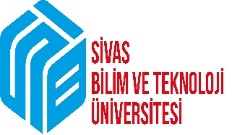 T.C.SİVAS BİLİM VE TEKNOLOJİ ÜNİVERSİTESİİDARİ VE MALİ İŞLER DAİRE BAŞKANLIĞI SATIN ALMA ŞUBE MÜDÜRLÜĞÜDEPODAN MALZEME ÇIKIŞ İŞLEMLERİDok.No: İMİD-03DEPODAN MALZEME ÇIKIŞ İŞLEMLERİİlk Yayın Tarihi:DEPODAN MALZEME ÇIKIŞ İŞLEMLERİRev.No/Tarihi:DEPODAN MALZEME ÇIKIŞ İŞLEMLERİSayfa:1/1HAZIRLAYANKONTROL EDENONAYLAYANİsa TAŞBilgisayar İşletmeniBülent KONAKDaire Başkanı Dr. Öğretim Üyesi Fatih ÖLMEZ                 Öğretim Üyesi